МУНИЦИПАЛЬНОЕ БЮДЖЕТНОЕ ОБЩЕОБРАЗОВАТЕЛЬНОЕ УЧРЕЖДЕНИЕКАРСУНСКАЯ СРЕДНЯЯ ШКОЛА ИМЕНИ Д.Н. ГУСЕВАРАБОЧАЯ  ПРОГРАММАвнеурочной деятельности«Мир и Я »2023– 2024 учебный годУчитель: Комакова Т. Н..    			Класс: 1 «А»		Всего часов в год:33	Всего часов в неделю: 1	                                                                          Карсун, 2023                                                                    ПОЯСНИТЕЛЬНАЯ ЗАПИСКАПрограмма разработана на основе нормативных документов	 Федеральный закон от 29.12.2012 №273-ФЗ «Об образовании в Российской Федерации».Приказ Министерства просвещения Российской Федерации от 31.05.2021 № 286
"Об утверждении федерального государственного образовательного стандарта начального общего образования"Приказ Министерства просвещения Российской Федерации от 18.05.2023 N 372 "Об утверждении федеральной образовательной программы начального  общего образования" (Зарегистрирован 12.07.2023 № 74229)СП 2.4.3648-20 «Санитарно-эпидемиологические требования к организациям воспитания и обучения, отдыха и оздоровления детей и молодежи», утвержденные постановлением главного государственного санитарного врача России от 28.09.2020 №28.СанПиН 1.2.3685-21 «Гигиенические нормативы и требования к обеспечению безопасности и (или) безвредности для человека факторов среды обитания», утвержденные постановлением главного санитарного врача от 28.01.2021 № 2.Положение о рабочей программе МБОУ Карсунской СШ им. Д.Н. Гусева.Рабочая программа воспитания муниципального бюджетного общеобразовательного учреждения Карсунской средней школы имени Д.Н. Гусева.Программа «Мир и Я» учитывает возрастные, общеучебные и психологические особенности младшего школьника.                              ПЛАНИРУЕМЫЕ РЕЗУЛЬТАТЫ ОСВОЕНИЯ КУРСАПрограмма обеспечивает достижение следующих личностных, метапредметных результатов.Личностные результаты изучения курса:- осознавать себя как члена семьи, общества и государства: участие в обсуждении финансовых проблем семьи, принятии решений о семейном бюджете;- овладевать начальными навыками адаптации в мире финансовых отношений: сопоставление доходов и расходов, простые вычисления в области семейных финансов;-  осознавать личную ответственность за свои поступки;- уметь сотрудничать со взрослыми и сверстниками в различных ситуациях.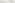 Метапредметные результаты изучения курса:Познавательные:- осваивать способы решения проблем творческого и поискового характера: работа над проектами и исследованиями;- использовать различные способы поиска, сбора, обработки, анализа и представления информации; -овладевать логическими действиями сравнения, обобщения, классификации, установления аналогий и причинно-следственных связей, построений рассуждений, отнесения к известным понятиям;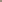 - использовать знаково-символические средства, в том числе моделирование;- ориентироваться в своей системе знаний: отличать новое от уже известного; - делать предварительный отбор источников информации: ориентироваться в потоке информации; - добывать новые знания: находить ответы на вопросы, используя учебные пособия, свой жизненный опыт и информацию, полученную от окружающих; - перерабатывать полученную информацию: сравнивать и группировать объекты;- преобразовывать информацию из одной формы в другую.Регулятивные:- проявлять познавательную и творческую инициативу; - принимать и сохранять учебную цель и задачу, планировать ее реализацию;- контролировать и оценивать свои действия, вносить соответствующие коррективы в их выполнение;- уметь отличать правильно выполненное задание от неверного;- оценивать правильность выполнения действий: самооценка и взаимооценка, знакомство с критериями оценивания.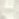 Коммуникативные:- адекватно передавать информацию, выражать свои мысли в соответствии с поставленными задачами и отображать предметное содержание и условия деятельности в речи;- слушать и понимать речь других; - совместно договариваться о правилах работы в группе; - доносить свою позицию до других: оформлять свою мысль в устной и письменной речи (на уровне одного предложения или небольшого текста); 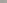 - учиться выполнять различные роли в группе (лидера, исполнителя, критика).           Предметные результаты изучения блока «Читательская грамотность»:- способность понимать, использовать, оценивать тексты размышлять о них и заниматься чтением для того, чтобы достигать своих целей, расширять свои знания и возможности, участвовать в социальной жизни;- умение находить необходимую информацию в прочитанных текстах;-  умение задавать вопросы по содержанию прочитанных текстов; -умение составлять речевое высказывание в устной и письменной форме в соответствии с поставленной учебной задачей.                                                                   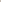 Предметные результаты изучения блока «Естественно-научная грамотность»:- способность осваивать и использовать естественно-научные знания для распознания и постановки вопросов, для освоения новых знаний, для объяснения естественно-научных явлений и формулирования основанных на научных доказательствах выводов;- способность понимать основные; особенности естествознания как формы человеческого познания.               Предметные результаты изучения блока «Математическая грамотность»: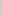 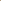 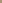 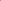 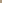 - способность формулировать, применять и интерпретировать математику в разнообразных контекстах;- способность проводить математические рассуждения;- способность использовать математические понятия, факты, чтобы описать, объяснить и предсказывать явления;- способность понимать роль математики в мире, высказывать обоснованные суждения и принимать решения, которые необходимы конструктивному, активному и размышляющему человеку.             Предметные результаты изучения блока «Финансовая грамотность»:- понимание и правильное использование финансовых терминов;- представление о семейных расходах и доходах; - умение проводить простейшие расчеты семейного бюджета; 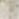 - представление о различных видах семейных доходов;- представление о различных видах семейных расходов; - представление о способах экономии семейного бюджета.           Предметные результаты изучения блока «Глобальная компетентность»:- способность рассматривать вопросы и ситуации местного, глобального и межкультурного значения (например, бедность, экономическая взаимозависимость, миграция, неравенство, экологические риски, конфликты, культурные различия и стереотипы);- овладение навыками и взглядами, необходимыми для жизни во взаимосвязанном мире; - способность использовать знания о мире и критически мыслить при рассуждении о глобальных событиях;- способность задавать вопросы, анализировать информацию, объяснять явления и вырабатывать собственную позицию; - способность находить, анализировать и критически оценивать сообщения СМИ;- способность понимать и ценить различные точки зрения и мировоззрения;- способность наладить позитивное взаимодействие с людьми разного национального, этнического, религиозного, социального или культурного происхождения или пола.Предметные результаты изучения блока «Креативное мышление»:- умение генерировать новые идеи на основе существующей информации, например, текста или изображения; - практика в творчестве, создавая, например, продолжение или альтернативное окончание любимой сказки; - стимулирование развития воображения и фантазии, творческую активность детей.Содержание программыТематическое планирование   1 класс (33 часа)Календарно-тематическое планирование (1 класс)«Рассмотрено»  Руководитель МО_______/Ю.Е.Афанасьева Протокол №1от «25» августа 2023 г.«Согласовано»Зам. директора по УВР_____/Ю.Е.Афанасьева от «29»августа 2023г.«Утверждаю»Директор  школы ________Н.А. КабаковаПриказ № 155 от «31» августа 2023 г.№ п/пРаздел Кол-во часовСодержаниеФормы внеурочной деятельности1Читательская грамотность 1111111В. Бианки. Лис и мышонок.Русская народная сказка. Мороз и заяц.В. Сутеев. Живые грибы.Г. Цыферов. Петушок и солнышко.М. Пляцковский. Урок дружбы.Русская народная сказка. Как лиса училась летать.Е. Пермяк. Четыре брата.Библиотечные уроки;Деловые беседы;Участие в научно-исследовательских дискуссиях;Практические упражненияИтого72.Математическая грамотность1111111Про курочку рябу, золотые и простые яйца.Про козу, козлят и капусту.Про петушка и жерновцы.Как петушок и курочки делили бобовые зернышки.Про наливные яблочки.Про Машу и трех медведей.Про медведя, лису и мишкин мед.Библиотечные уроки;Деловые беседы;Участие в научно-исследовательских дискуссиях;Практические упражненияИтого73.Креативное мышление11История со словом «дедушка».Рассказы по картинкам.Итого24.Финансовая грамотность1111111За покупками.Находчивый колобок.День рождения мухи-цокотухи.Буратино и карманные деньги.Кот Василий продает молоко.Лесной банк.Как мужик золото менял.Библиотечные уроки;Деловые беседы;Участие в научно-исследовательских дискуссиях;Практические упражненияИтого75.Естественно-научная грамотность11111111Как Иванушка хотел попить водицы.Пятачок, Винни-пух и воздушный шарик.Про репку и другие корнеплоды.Плывет, плывет кораблик.Про Снегурочку и превращения воды.Как делили апельсин.Крошка енот и Тот, кто сидит в пруду.В. Сутеев. Яблоко. Библиотечные уроки;Деловые беседы;Участие в научно-исследовательских дискуссиях;Практические упражненияИтого86.Глобальная компетентность11Комплексное задание «Найденыш»Комплексное задание «Мировой океан загрязняется»Итого2Итого33№ п/пТема занятияВсего часовДата проведенияДата проведенияДата проведенияДата проведения№ п/пТема занятияВсего часовПланФактФактФактЧитательская грамотностьЧитательская грамотностьЧитательская грамотностьВ. Бианки. Лис и мышонок.1Русская народная сказка. Мороз и заяц.1В. Сутеев. Живые грибы.1Г. Цыферов. Петушок и солнышко.1М. Пляцковский. Урок дружбы.1Русская народная сказка. Как лиса училась летать.1Е. Пермяк. Четыре брата.1Математическая грамотностьМатематическая грамотностьПро курочку рябу, золотые и простые яйца.1Про козу, козлят и капусту.1Про петушка и жерновцы.1Как петушок и курочки делили бобовые зернышки.1Про наливные яблочки.1Про Машу и трех медведей.1Про медведя, лису и мишкин мед.1Креативное мышлениеКреативное мышлениеИстория со словом «дедушка».1Рассказы по картинкам.1Финансовая грамотностьФинансовая грамотностьЗа покупками.1Находчивый колобок.1День рождения мухи-цокотухи.1Буратино и карманные деньги.1Кот Василий продает молоко.1Лесной банк.1Как мужик золото менял.1Естественно-научная грамотностьЕстественно-научная грамотностьКак Иванушка хотел попить водицы. 1Пятачок, Винни-пух и воздушный шарик.1Про репку и другие корнеплоды.1Плывет, плывет кораблик.1Про Снегурочку и превращения воды.1Как делили апельсин.1Крошка енот и Тот, кто сидит в пруду.1В. Сутеева. Яблоко.1Глобальная компетентностьГлобальная компетентностьКомплексное задание «Найденыш»1Комплексное задание «Мировой океан загрязняется»1Итого:33